 	     S. O. S. – zachraň se před hněvem chemikáře Horáka!Pan profesor Horák, postrach celé školy, včera spěchal domů, a proto nechal vzorky roztoků dusičnanů odebrané ze zásobních lahví položené na stole. Jenže naše svědomitá paní uklízečka při úklidu laboratoře otřela všechny lahvičky a setřela tak veškeré popisky.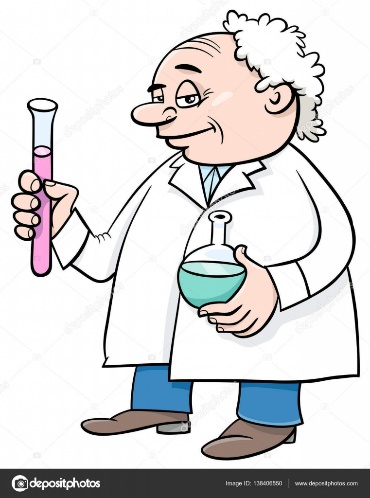 A co teď? Všechny vzorky jsou bezbarvé a jeden od druhého k nerozeznání podobné. Ty, jako nově jmenovaný asistent pana profesora Horáka, budeš muset přijít na to, které dusičnany (Zn2+, Ca2+, Ag+, Mn2+) se nachází v jednotlivých lahvičkách, dřív, než pan profesor přijde do školy a začne zuřit a prskat. Při určování ti pomůže chytrá tabulka. Pospěš si, ať to máš co nejdříve! Pan profesor Horák, může přijít každou chvíli do školy.Autoři motivačního textu: Jana Lukášová a Kristýna Orságová (2019)Výzkumný problém a jeho řešení (rozbor problémové situace, struktura řešení problému)(Zde napiš, jakým způsobem budeš tento problém řešit). Určit čtyři neznámé vzorky.Potřebné pomůcky a chemikálie(Zde napiš, které pomůcky a chemikálie budeš k řešení problému požadovat).Čtyři neznáme vzorky bezbarvých dusičnanů, 2x kapkovací destička, činidla, 4x rozprašovač, 4x kádinka, kahan, zápalky, činidla: (NH4)2S, NaOH, Na2CO3, Na2HPO4, KI.Postup(Zde napiš zkráceně v bodech postup řešení problému).S použitím tabulky provedeme rozbor řešení problému. Provedeme plamenovou zkoušku 4 vzorků a určíme zásobní láhve s neznámými vzorky dusičnanu vápenatého a dusičnanu manganatého.Vzorky, které byly negativní při plamenové zkoušce, použijeme k důkazovým reakcím. Reakci se sulfidem amonným dokážeme neznámé vzorky dusičnanu stříbrného a dusičnanu zinečnatého.Výsledky pozorování(Zde napiš a zdůvodni výsledky své práce).Plamenovou zkouškou jsme určili vzorky č. 2 a 3. Vzorek č. 3 zbarvil plamen cihlově červeně, tímto jsme dokázali dusičnan vápenatý. Po vstříknutí vzorku č. 2 do plamene jsme pozorovali jiskření, tímto jsme dokázali dusičnan manganatý. Důkaz vzorků č. 1 a 4 jsme provedli reakcí s činidlem sulfidem amonným. Vzorek č. 4 poskytuje hnědou sraženinu, jedná se o dusičnan stříbrný. Vzorek č. 1 poskytuje bílou sraženinu, jedná se o dusičnan zinečnatý. 